Методическая разработка  проекта «Я - творец» (использование бросового материала в изготовлении массажных дорожек)Подготовили: учитель-логопед МБДОУ детский сад №26 станицы Ирклиевской Здор Т.А. воспитатель МБДОУ детский сад №26 станицы Ирклиевской Попко А.А.Бросовый материал – это все то,Что можно было без жалости выкинуть,А можно использовать,Дав волю безграничной детской фантазии.О. ШлоссОписание проекта  Вид проекта:по доминирующему методу: практико-ориентированный; познавательно-экологический;по характеру контактов: внутри одной группы, в контакте с семьей;по количеству участников: групповой;по продолжительности: краткосрочный 	Участники проекта: учитель - логопед, воспитатели, дети старшего дошкольного возраста и их родители (законные представители) Актуальность проекта Потребность в рациональном использовании отходов. Проблемный вопрос: что нужно сделать, чтобы мусора в природе  стало меньше?Эпоха триумфа одноразовых вещей, в которой мы сейчас все пребываем, отучила нас предпринимать какие-либо действия для того, чтобы хоть немного продлить жизнь окружающих нас предметов. Воспитание экологической культуры занимает ведущую позицию в формировании современной личности.Цель проектаФормировать основы экологического воспитания через использование бросового материала  в изготовлении массажных дорожек.Формировать у детей представление о здоровом образе жизни, о необходимости соблюдений правил ЗОЖ на примере профилактики плоскостопия.Задачи проекта1. Формировать экологическую культуру и активную жизненную позицию у взрослых и детей по отношению к окружающему миру.2. Практически показать возможности использования бросового материала.3. Расширить знания детей и родителей о средствах и методах активного оздоровления организма.4. Разнообразить РППС группы, с учетом индивидуальных интересов и особенностей детей.Предполагаемые  результаты:- формирование у дошкольников основы экологического воспитания по вопросам творческого использования бросового материала;- расширение знаний детей о ЗОЖ, роли стопы для активного укрепления здоровья, о пользе массажных ковриков.	У педагогов  расширение представления об особенностях экологической культуры через использование бросового материала; обогащение РППС группы,  подбор литературы, ориентированной на творческое использование бросового материала, ЗОЖ.	У родителей сформируются представления о влиянии конструирования из бросового материала на  развитие творческих способностей ребенка; укрепится интерес к здоровьесберегающей среде группы и дома, желание участвовать в жизни группы.Этапы проектаПодготовительный этап: - проведение бесед о мусоре,  выбор темы проекта;- изучение специальной литературы;- подготовка материалов по данной теме;- разработка плана мероприятий по реализации проекта.Основной этап:- проведение бесед о мусоре, о ЗОЖ;- дидактическая игра с элементами ТРИЗ «Хорошо – плохо»;- мастер-класс для родителей «Изготовление дорожек здоровья из вторичного сырья»;- изготовление дорожек здоровья из вторичного сырья в детском саду и дома;- рассматривание,  анализ и испытание дорожек здоровья;- игры с детьми на дорожках здоровья.Заключительный этап:- подведение итогов;- оформление видеоролика «Я творец»Практическая значимость результатов«Дорожка здоровья» - нестандартный метод профилактики плоскостопия. Такая дорожка не только способствует предотвращению плоскостопия, но и развитию у ребенка внимания, устойчивости, правильной постановке стопы при ходьбе, способствует улучшению координации движений. Разнообразие массажных ковриков  положительно сказывается не только на профилактике здоровья детей, но происходит заметное улучшение общего эмоционально-психического состояния.                        Стихотворение к проекту «Я – творец»Крошка Настя в сад пришла,И спросила кроха:«Скажите, мусор – хорошо?Или мусор – плохо?»Принесла она в мешкеОт бутылок крышки.«Что делать с этим багажом,Девчонки и мальчишки?В круг ребята собрались, Думали, решали.Что ответить на вопрос,Они пока не знали.Ваня высказался так,Взяв паузу для вдоха:«Продуктов много – хорошо,Но упаковка – плохо!Все в саду ребята знают, Что пластик землю засоряет.Давайте крышки соберемИ на коврик их нашьем.Станут коврики массажные, От них польза будет важная!»Дома маму подключили, Массажный коврик мастерили.И теперь у всех ребятВ спальне коврики лежат.Малыши по ним шагают И здоровье укрепляют.У Насти есть массажный коврик.Теперь знает кроха – Мусор с пользой – хорошо!А без пользы – плохо.Автор: Здор Т.А.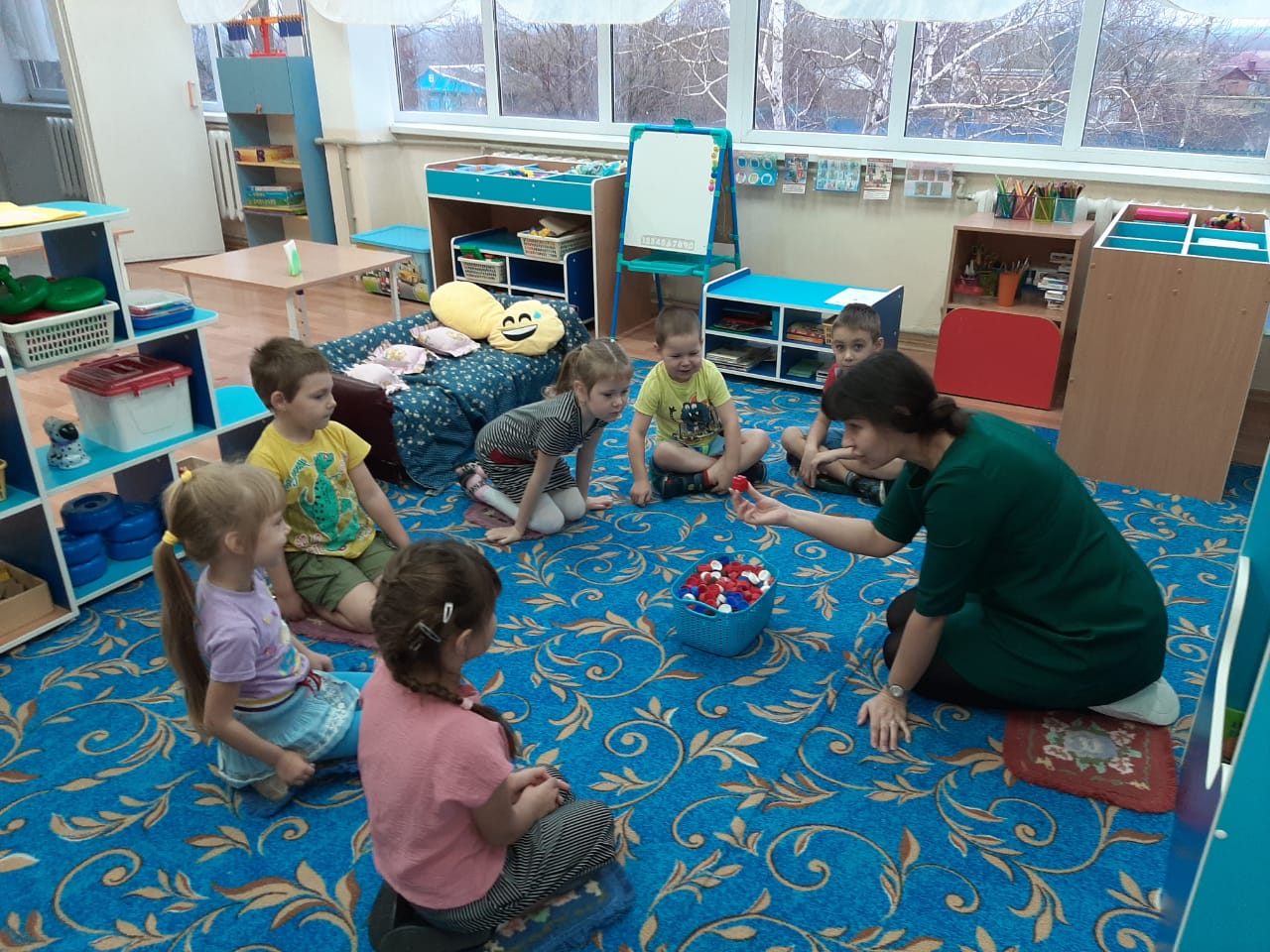 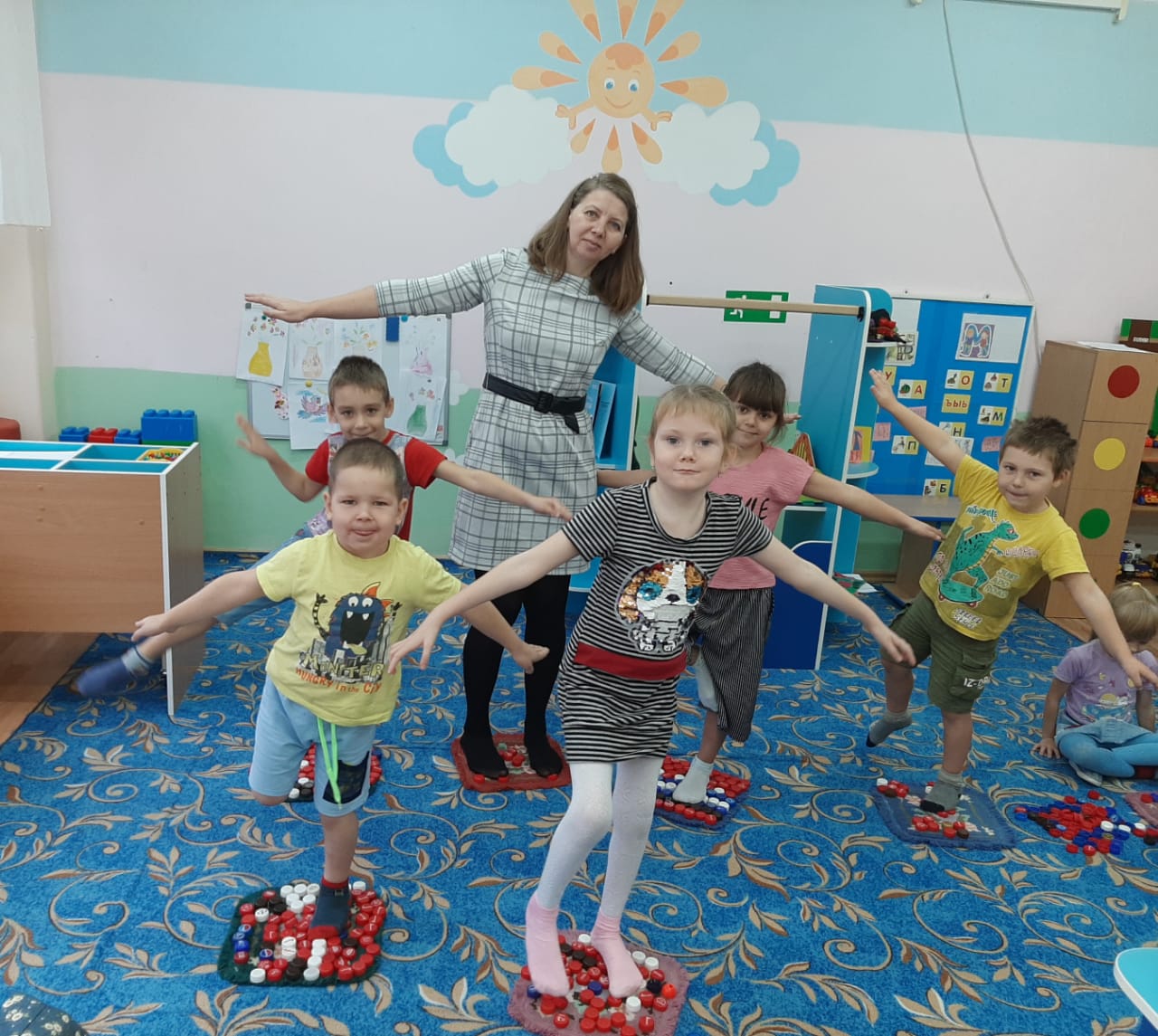 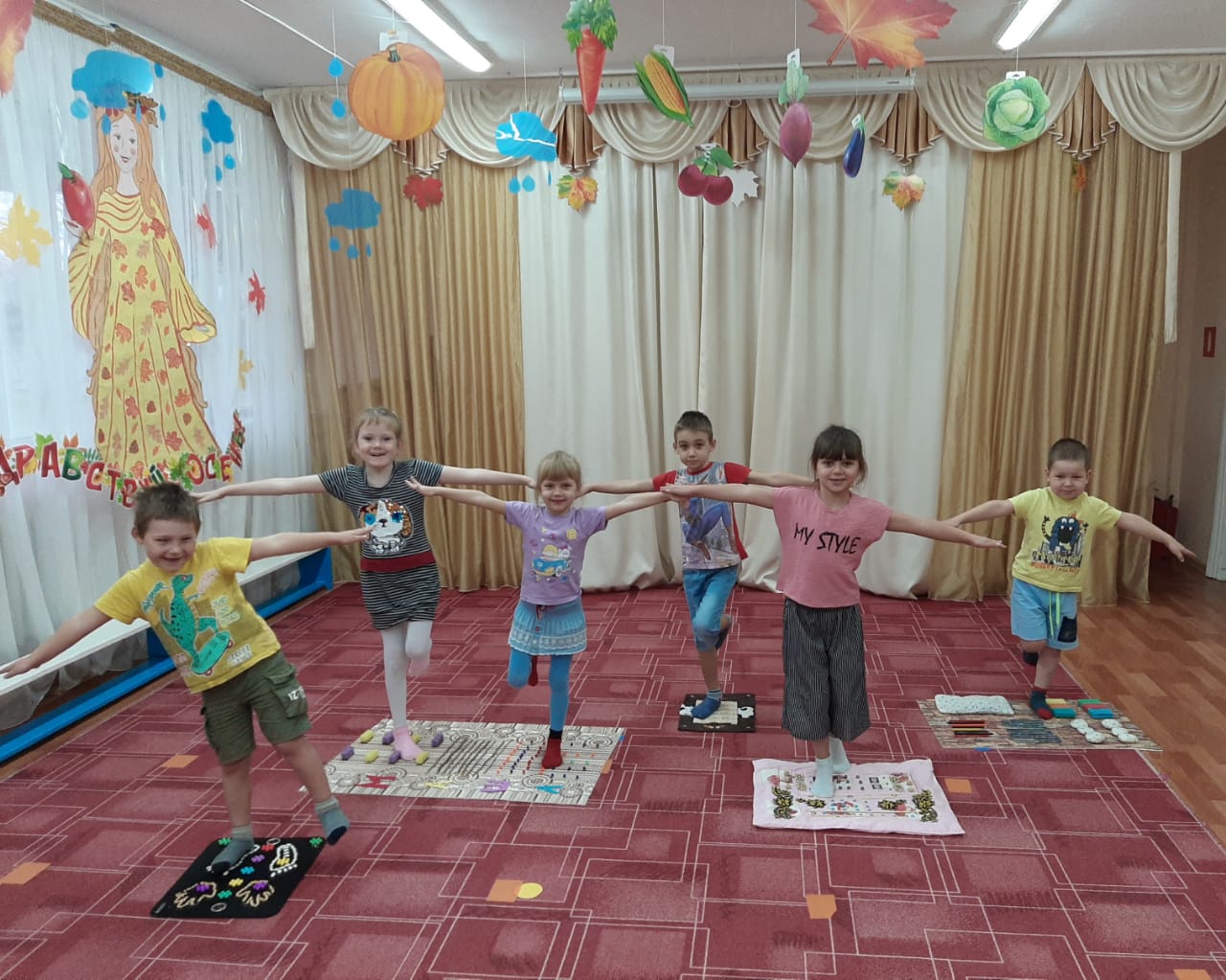 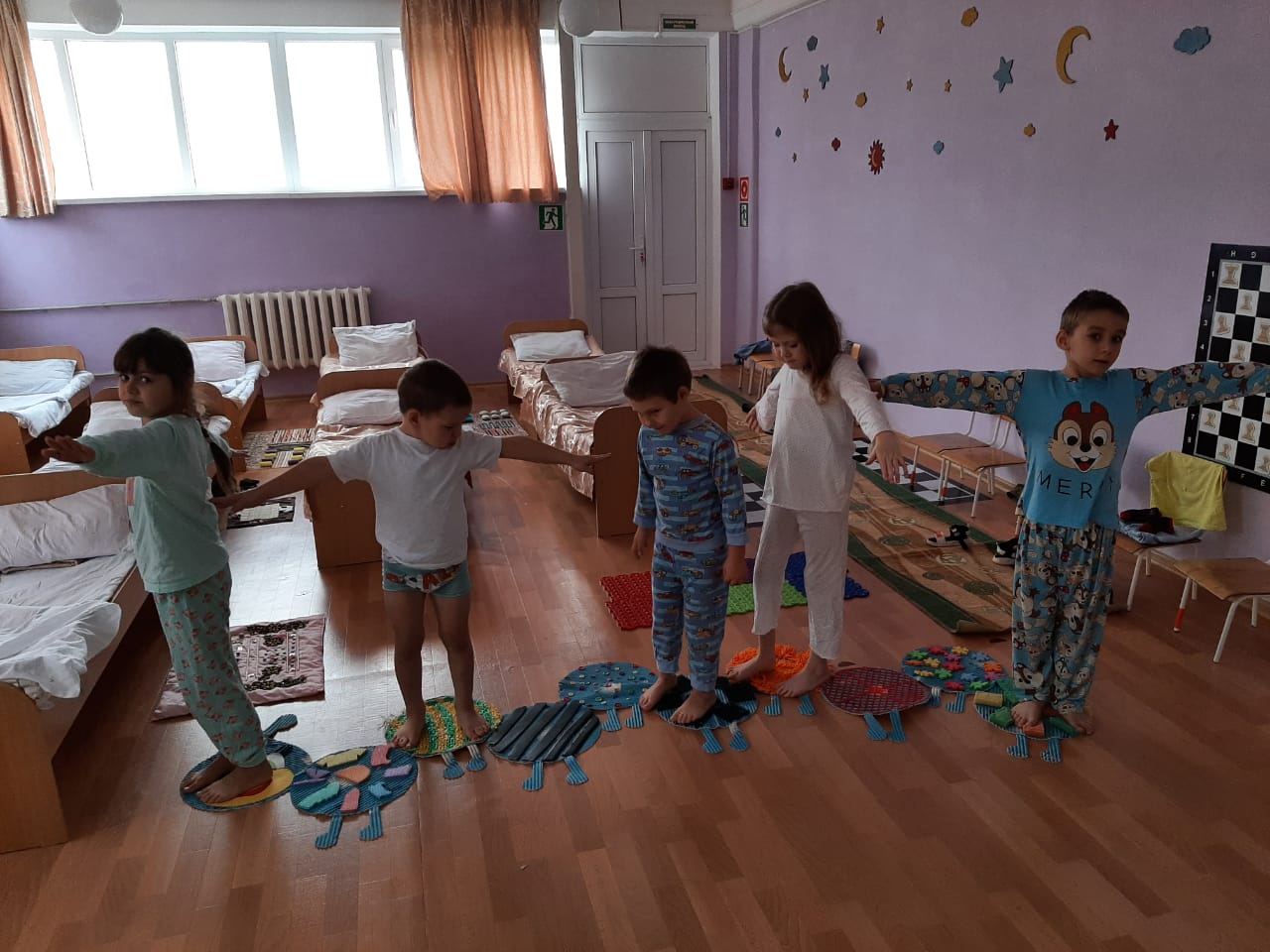 